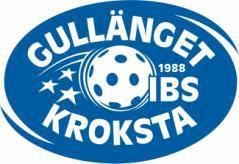 Föräldramöte  F-05 2016-09-18Tränare: Jonas JohanssonJoakim GrundinÖrjan RosenblomLagledare: Stefan NilssonVal av kassörErika SundeforsVal av cafeteriaansvarig på 2 stAnna Eriksson och Annika HambergVal av aktivitetsansvarig 2 stLinda Quartucci och Malin Sjödinmaterialansvarig Erika Delen Val av styrelserepresentant Viktoria SöderlindÅrets träningstider tisdagar 17,00-18.30 HöglandTorsdagar 18,30-20,00 Änget, söndagar 10,30-12,00 Högland.       Viktigt med bra skor på fötterna för att undvika skador , framförallt skor med bra stötdämpning.Vid samåkning betalar varje medåkande 50 kr till den som kör.Kom ihåg att se över klubban, rätt längd , viktigt med bra grepptejp på klubban,  glasögonBehövs nya overaller?Ligger alla med på sms gruppen?Skicka inga sms tidigt eller sent på kvällen.Se till att info finns både på föräldrar och barn på Laget.se för att underlätta kontaktHjälp med sarg ? tisdagar kan det behövas. fungerade det bra i vintras?Viktigt med att vara i tid till träningarna, det går bort mycket tid att vänta, 15 min innan.Försäljning, vad ska vi sälja i år?Seriespel blir förmodligen likandant som förra året , sammandrag.Umeå Floorball 30-2 okt. Boende från fredag är bokat. kostnad 575 kr/spelare.1:a match lördag 12,00 Paradiscupen datum 7-8 jan, sista anmälan 15 nov ? , Fikaförsäljning vid hemmamatcher som vanligt , men vi hoppar över lotterier.Byta om och duscha efter träningarna?Redovisning ekonomiÖvriga frågor Rekommendationer för klubblängdDin längd:Klubbans längd:100-120 cm           60 cm120-140 cm          70 cm140-150 cm          80 cm150-160 cm          85-87 cm160-175 cm          90-92 cm175-190 cm          95-97 cmÖver 190 cm          100 cm